копія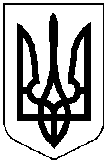 МІСЦЕВЕ САМОВРЯДУВАННЯПОКРОВСЬКА МІСЬКА РАДАДНІПРОПЕТРОВСЬКОЇ ОБЛАСТІ_____________________________________________________________________________Р І Ш Е Н Н Я“29”  вересня   2017 р.                                      		                                            № 	1(25  сесія 7 скликання)Про розвиток освіти міста у 2016-2017 навчальному році та пріоритетні напрямки діяльності закладів освіти на 2017-2018 навчальний рік______________________________________	Керуючись статтею 40, 42 Закону України «Про місцеве самоврядування в Україні», Законами України «Про освіту», «Про загальну середню освіту»,  «Про дошкільну освіту», відповідно до Концепції нової української школи,   Положення про порядок здійснення інноваційної освітньої діяльності, затвердженого наказом Міністерства освіти і науки України від 07 листопада 2000 р. № 522, зареєстрованого в Міністерстві юстиції України 26 грудня 2000 року за № 946/5167 (у редакції наказу Міністерства освіти і науки, молоді та спорту України від 30 листопада 2012 року № 1352), у відповідності до рішення IV пленарного засідання 16 сесії 7 скликання від 23 грудня 2016 року №40 “Про затвердження міської цільової соціальної програми «Освіта міста Покров на 2017 рік», з метою створення умов для максимального задоволення освітніх потреб мешканців міста, оновлення змісту, методів, форм і засобів системи освіти, міська радав и р і ш и л а:	1. Інформацію начальника управління освіти виконавчого комітету Покровської міської ради Рубахи Г.П. «Про розвиток освіти міста у                    2016-2017 навчальному році та пріоритетні напрямки діяльності закладів освіти на 2017-2018 навчальний рік» взяти до відома (додається).	2. Затвердити пріоритетні напрямки діяльності закладів освіти міста на 2017-2018 навчальний рік  (додаток 1).	3.Затвердити мережу комунальних дошкільних, загальноосвітніх, позашкільних навчальних закладів та контингент вихованців, учнів на               2017-2018 навчальний рік  (додаток 2,3,4).	4.Затвердити теми дослідно-експериментальної діяльності закладів освіти м. Покров на 2017-2018 навчальний рік  (додаток 5). 	5.Управлінню освіти виконавчого комітету Покровської міської ради (Рубаха Г.П.):	5.1. Взяти до керівництва в роботі та забезпечити виконання пріоритетних напрямків діяльності закладів освіти міста на 2017-2018 навчальний рік.	5.2. Організувати навчально-виховний процес у дошкільних, загальноосвітніх та позашкільних навчальних закладах у 2017-2018 навчальному році згідно затвердженої мережі та контингенту учнів.	6. Вважати виконаним та зняти з контролю рішення 12 сесії міської ради 7 скликання від 29.09.2016р. № 5 «Про нові  форми організації навчально - виховного процесу у закладах освіти міста».	7. Координацію роботи щодо виконання даного рішення покласти на начальника управління освіти виконавчого комітету Покровської міської ради Рубаху Г.П.; контроль - на заступника міського голови Бондаренко Н.О. та постійні депутатські комісії з питань соціального захисту, охорони здоров’я, освіти, культури та спорту у справах молоді (Гончаренко Ю.О.),з питань планування, бюджету, фінансів, економічного розвитку, регуляторної політики та підприємництва  (Травка В.І.).Міський голова                                      	                            О.М.ШаповалРубаха Г.П. 42204Про розвиток освіти міста у 2016-2017  навчальному році та пріоритетні напрямки діяльності закладів освіти на 2017-2018 навчальний рікАналізуючи підсумки минулого навчального року,  в дошкільних навчальних закладах  у 2016-2017 навчальному році перебувало 1440 дітей. Охоплено організованим дошкільним вихованням  97% дітей міста віком від 3-х до 6-ти років. В загальноосвітніх школах навчалося 3432 учня.В закладах освіти міста запроваджено інтегровану та інклюзивну моделі навчання. Спеціалістами ПМПК було вивчено 220 дітей, консультативно переглянуто  121 дитину дошкільного та шкільного віку. ДНЗ та ЗНЗ м.Покров відвідують 76 дітей з інвалідністю, серед яких 63 учні шкільного віку та 13 дошкільників. Для 290-та дітей, які потребують корекції фізичного та (або) розумового  розвитку, тривалого лікування та реабілітації організовано стабільну діяльність 21 групи  компенсуючого типу з гнучким режимом роботи. Із 22 претендентів на нагородження медалями 13 випускників підтвердили свій високий рівень, що становить близько 59% від прогнозованої кількості.За результатами  участі наших учнів на обласному етапі Всеукраїнських олімпіад з базових дисциплін  маємо 16 призових місць. Серед призерів  – учні  комунальних закладів «НВК №2», «Ліцей», «СЗШ №6», «СЗШ №9», «СЗШ №2».На Всеукраїнських змаганнях «Старти надій» традиційно Дніпропетровську область представляла команда нашого міста – команда КЗ «Ліцей», яка увійшла до десятки найсильніших команд України.    У минулому навчальному році  1337 вихованців ДЮСШ взяли участь у 79 змаганнях різних рангів, де посіли 173 перших місць, 111 – других місць та 101 третіх. Підготовлено 2 - «Майстрів спорту», 11 - «Кандидатів у майстри спорту», 23 - спортсмени І розряду та 277 – ІІ, ІІІ та юнацьких розрядів.У 2017 році за умови 14-денної зміни (з 29.05.2017 – 16.06.2017) відповідно до рішення виконавчого комітету Покровської міської ради від 26.04.2017р. за № 126 оздоровленням та повноцінним збалансованим харчуванням було охоплено 100% дітей пільгових категорій.1 вересня 2017 року до занять приступило 3554 дітей, це 144 класи, в тому числі 371 учень 1-го класу. Середня наповнюваність класів – 25,3, що на 1% вище позаминулого року.Влітку 2017 року облаштовано приміщення класу (медіатеки) на базі КЗ «СЗШ №6», на що виділено субвенцію в розмірі 375 тис. грн., ігрову кімнату для дітей КЗ «СЗШ № 9»  та закуплено художню літературу для вихованців СЗШ №6.    У цьому начальному році  у 85 дошкільних групах навчальних закладів міста виховується  1467 дітей, що на 2 групи менше, ніж у минулому навчальному році. Відсоток завантаженості становить 87,4 при обласному показнику 101%. Поряд з групами загального типу, функціонують групи для 264 дітей з особливими освітніми потребами, а саме: 4 санаторні групи у КДНЗ №11, 22 та 17 спеціальних групу КДНЗ №5, 13, 18, 21, 22. Зарахування до дошкільних навчальних закладів здійснюється у відповідності до електронної черги. На сьогодні 14 заявок знаходяться на розгляді до КДНЗ №13 – 3, до КДНЗ №18 – 11.  З 1 вересня 2017 року усі діти закладів отримують якісне збалансоване харчування. Для учнів 1-4 класів за розпорядженням міського голови продовжено їх безкоштовне харчування, вартість сніданків збільшено до 5,00 грн. – це 78 тис. грн. за рахунок місцевого бюджету до кінця 2017 року.Загалом на харчування дітей передбачено у міському бюджеті 4 млн. 275 тис. грн., з них майже 1 млн. грн. на харчування учнів 1-4 класів. Виконання норм становить  75% при обласному показнику 52%.З 1 вересня з метою соціального захисту дітей-сиріт забезпечено 100% шкільною та спортивною формою (92 тис.), продовжено підвіз до закладів учнів (Гірницьке, П.Хутори) на що з місцевого бюджету виділено 151 тис. грн. грн.У цьому навчальному році на базі дитячо-юнацької спортивної школи працює 45 груп для 657 вихованців. Нововведенням цього року є відкриття рішенням виконавчого комітету Покровської міської ради відділення таїландського боксу.Для 1030 вихованців будинку творчості дітей та юнацтва працює 57 гуртків різного напрямку.На виконання рішення 24 сесії 7 скликання Покровської міської ради від 30.08.2017 року за №22 розпочинаємо новий навчальний рік із впровадженням сервісу «Свідома благодійність» шляхом здійснення платежів через систему EduPay, яка діє можливість закладам світи міста прозоро залучати благодійні кошти: автоматично сповіщати батьків про фінансові потреби закладу та надавати звіти про витрати.	Середня заробітна плата педагогічних працівників загальноосвітніх шкіл міста за 8 місяців 2017 року становить 6455,40 грн., дошкільних навчальних закладів міста за 8 місяців 2017 року становить 3985,50 грн., а з вересня 2017 року становитиме 4396,30 грн.         Господарчі питання в забезпеченні життєдіяльності навчальних закладів є визначальними. За рахунок коштів з місцевого бюджету  – 5 млн. 336 тис. грн.. було виконано великий обсяг робіт з метою підготовки закладів освіти міста до нового 2017-2018 навчального року та осінньо-зимового періоду. Тільки на капітальні ремонти покрівель КДНЗ 13 16, 21, НВК №1, СЗШ №9 було витрачено 2 млн. 555 тис. грн..Освіта міста, маючи потужний творчий креативний потенціал, високий рівень професіоналізму, набутий досвід вирішення освітніх проблем, забезпечить успішну реалізацію нових завдань розвитку освітньої галузі міста. 		                                                                                                               Додаток 1	до рішення 25 сесії 7 скликаннявід  «29» вересня  2017 р. № 1  Пріоритетні напрямки діяльності закладів освіти міста на 2017-2018 н.р.          Організація системної роботи щодо здійснення науково-методичного супроводу реалізації Концепції Нової української школи, Державних стандартів початкової освіти, оновлених навчальних програм з метою підвищення рівня професійної компетентності вчителів, вмотивованості вчителя до впровадження інноваційних змін у навчально-виховний процес.             Забезпечення місцями в навчальних закладах усіх дітей відповідного віку, що потребують здобуття дошкільної освіти.             Забезпечення наступності дошкільної та шкільної освіти за рахунок усіх форм інтеграції освітньої діяльності, особливу увагу звернути на перехідний період від дошкільної до початкової освіти.             Подальше вдосконалення змісту дошкільної освіти, зокрема впровадження освітньої програми «Впевнений старт» для дітей старшого дошкільного віку.             Забезпечення роботи ресурсного центру з підтримки інклюзивної освіти для дітей з особливими освітніми потребами та сприяння їх якісній соціалізації у навчальних закладах міста.            Продовження роботи щодо формування оптимальної мережі навчальних зкладів відповідно до потреб населення, соціально-економічних умов міста та бюджетного процесу.            Забезпечення на рівні кожного загальнооосвітнього навчального закладу системи заходів щодо упровадження нового змісту початкової освіти.          Забезпечення гнучкої системи методичного навчання педагогічних працівників закладів освіти міста.          Урізноманітнення форм охоплення позашкільною освітою дітей шкільного віку.          Спрямування зусиль на подальшу реалізацію положень Концепції національно-патріотичного виховання учнів, формування активної громадянської позиції та толерантності молодого покоління.Забезпечення оновлення матеріально-технічної бази закладів освіти, завершення всіх запланованих ремонтних робіт на об'єктах освіти міста, виконання планових заходів щодо оснащення закладів освіти засобами навчання, придбання обладнання, меблів тощо.Секретар міської ради                                                                     А.І.Пастух                                                           Додаток  2								до рішення 25 сесії 7 скликання			від  «29» вересня  2017 р. № 1  Інформаціяпро контингент комунальних  дошкільних навчальних закладівм. Покров  станом на  01.09.2017 рокуСекретар міської ради                                                                     А.І.ПастухДодаток  3								до рішення 25 сесії 7 скликання			від  «29» вересня  2017 р. № 1  Мережа класів і контингент учнів ЗНЗ м.Покров  на 2017-2018 н.р.Середня наповнюваність класів по місту:   Примітки:  *1 підготовча група -  13     чоловік.   ** 1 підготовча група – 8   чоловік.    ***р' - клас реабілітації - 11     ,  інклюзивне навчання –   10 учнів    .Секретар міської ради                                                                     А.І.ПастухДодаток  4								до рішення 25 сесії 7 скликання			від  «29» вересня  2017 р. № 1  Мережа та контингент вихованців комунального позашкільного навчального закладу «Дитячо-юнацька спортивна школа м.Покров Дніпропетровської області» на 2017-2018 н.р.Мережа та контингент вихованців комунального позашкільного навчального закладу «Будинок творчості дітей та юнацтва м.Покров Дніпропетровської області» на 2017-2018 н.р.Секретар міської ради                                                                     А.І.ПастухДодаток  5								до рішення 25 сесії 7 скликання			від  «29» вересня  2017 р. № 1  Теми дослідно-експериментальної діяльності закладів освіти м.Покров на 2017-2018 н.р.                      Секретар міської ради                                                                     А.І.Пастух№ з/пДошкільний навчальний закладАдресаП.І.Б. завідувачки телефонкількість групкількість групкількість групкількість місцькількість місцькількість місцькількість дітей  за вікомкількість дітей  за вікомкількість дітей  за вікомкількість дітей  за вікомкількість дітей  за вікомспеціальні груписпеціальні груписанаторні групи для тубінфіко ваних дітей № з/пДошкільний навчальний закладАдресаП.І.Б. завідувачки телефонза проектомфактична кількість% використаногоза проектомфактично за спискомнаповнюваність ДНЗ (у %)від 1,5 до 3 років4-й рік життя    5-й рік життя    6-й рік життя    7-й рік життякількість групв                   нихдітейСпеціалізація1КДНЗ №5 «Червона Шапочка» (ясла-садок)компенсуючого   типу художньо-естетичного спрямування вул. Партизанська,37 м. Покров,Дніпропетровська область, 53300Тиква Алла Андріївна4-23-6666100,0905864,4823131316/586 груп  для дітей  із порушеннями опорно -рухового апарату (норма – 8 дітей у групі)-2КДНЗ №11 ”Сонечко” (ясла-садок) комбінованого типукультурологічного спрямуваннявул. Курчатова, 12 м. Покров,Дніпропетровська область, 53300Фролова Алла Миколаївна4-21-8188100,014013092,9422522347--2 групидля 28-ми дітей3КДНЗ №13 ”Малятко”(ясла-садок)комбінованого типу корекційно-відновлювального спрямуваннявул. Героїв України, 6а м. Покров,Дніпропетровська область, 53300Кухтіна Людмила Олександрівна4-25-391010100,019015280,02733404666/734 групи  для 50- ти  дітей із порушеннями зору (норма – 10 дітей),  2 групи для 23-ьох  дітей із порушеннями мовлення (норма – 12 дітей)-4КДНЗ №16 (ясла-садок)«Центр розвитку дитини»вул. Шатохіна, 3 м. Покров,Дніпропетровська область, 53300Прищепова Алла Петрівна  4-21-7010990,018616287,1453737403---5КДНЗ №18 ”Барвінок” (ясла-садок) загального типу еколого-валеологічного спрямування вул. Фабрична, 1 м. Покров,Дніпропетровська область, 53300РевуцькаЛілія Олександрівна  6-99-1066100,0110120109,11838263171/181 група для 18-ти  дітей із порушеннями мовлення -6КДНЗ №21(ясла-садок)   комбінованого типухудожньо-естетичного спрямування вул. Чайкіної, 10 м. Покров,Дніпропетровська область, 53300Дощенко Інна Олександрівна4-35-201111100,0208231111,159584648203/472 групи для 34-х  дітей  із порушеннями  мовлення,  1  група для              13- ти  дітей з порушеннями психологічного розвитку  -7КДНЗ №22 (ясла-садок) комбінованого типуфізкультурно-оздоровчого спрямування вул. Чайкіної, 29 м. Покров,Дніпропетровська область, 53300Євич Марія Миколаївна6-02-831414100,024724097,26073524871/101 група для 10-ти  дітей із порушеннями мовлення2 групи для 30-ти  дітей8Комунальний заклад: «НВК№1 (середня школа I-III ступенів - ДНЗ) м. Покров Дніпропетровської обл.»вул.Центральна 33а, вул. Героїв Чорнобиля  4,м. Покров, Дніпропетровська область, 53300Годована Ганна Анатоліївна4-15-774-38-494-21-98161275,0271214 79,0595741534---9Комунальний заклад: «НВК№2 (середня школа I-III ступенів - ДНЗ) м. Покров Дніпропетровської обл.»вул.Л.Чайкіної  7,м. Покров, Дніпропетровська область, 53300Чергинець Галина Миколаївна4-43-846-02-9111763,619713970,6352442326---Разом:928390,21639144688,23533683193456117/2064/581Комунальний заклад«Олександрівська неповна середня  загальноосвітня школа м. Покров Дніпропетровської області»вул. Калинова, 62м. Покров, Дніпропетровська область, 53302Троценко Наталія Федорівна6-91- 4011100,0201365,0--391---2Комунальний заклад«Чортомлицька неповна середня  загальноосвітня школа м. Покров Дніпропетровської області»вул. Осипенко, м. Покров, Дніпропетровська область, 53300НепомнєщаОксана Григорівна4 -15 -6611100,020840,0-1241---По місту94  8590,41679146787,43533693243586317/206-4/58назва  комунально-го закладукласи1 клас2кл.кл./учн.3кл.кл./учн.4кл.кл./ учн.1-4кл.кл./ учн.5кл.кл./ учн.6 кл.кл./ учн7 кл.кл./ учн8кл.кл./ учн.9кл.кл./ учн.5-9 кл.кл./ учн10 кл.кл./ учн11 кл.кл./ учн10-11кл.кл./ учн.1-11кл.кл./ учн.Середня наповнювкласівГПДгр./учн.назва  комунально-го закладуКонти-нгентЗНЗкл./учн.2кл.кл./учн.3кл.кл./учн.4кл.кл./ учн.1-4кл.кл./ учн.5кл.кл./ учн.6 кл.кл./ учн7 кл.кл./ учн8кл.кл./ учн.9кл.кл./ учн.5-9 кл.кл./ учн10 кл.кл./ учн11 кл.кл./ учн10-11кл.кл./ учн.1-11кл.кл./ учн.Середня наповнювкласівГПДгр./учн.з/о ліцейз/о ліцей1у-301у-252у-411у-315у-1271у-341у-281у-291у-302у-416у-1621у-281у-342у-6213у-35127,02-60НВК № 1НВК № 12р-572р-512р-522р-578р-2171р-332р-601р-261р-311р-356р-1851р-201р-342р-5416р-45628,52-60  НВК №2  НВК №22у-603у-832у-623у-7310у-2782у-622у-621у-332у-522у-559у-2641у-302у-553у-8522у-62728,43-90СЗШ № 2СЗШ № 22у-542у-542у-592у-488у-2152у-482у-461у-312у-502у-509у-2251у-211у-232у-4419у-48425,52-60СЗШ № 4СЗШ № 41р-301р-301р-281р-214р-1091р-201р-171р-201р-251р-205р-1021р-221р-2210р-23323.31-30СЗШ № 6СЗШ № 62у-592у-632у-522у-658у-2392у-702у-672у-553у-732у-5511у-3201у-311у-3120у-59029.52.-60СЗШ № 6СЗШ № 61уіпк-151уіпк-141уіпк-163уіпк-452у-702у-672у-553у-732у-5511у-3201у-311у-313уіпк-4529.52.-60СЗШ № 9***СЗШ № 9***2-452у-502у-522у-488у-1952у-495сп-161у-292у-452у-582у-509у-2315сп-161у-301у-212у-5120у-47723.92-60СЗШ № 9***СЗШ № 9***1уіпк-92у-502у-522у-481уіпк-93сп-142у-495сп-161у-292у-452у-582у-509у-2315сп-161у-301у-212у-511уіпк-92сп-30Р-1123.92-60Олександ-рівськаНСЗШ*Олександ-рівськаНСЗШ*1у-151у-191у-221у-114у-671у-221у-121у-111у-171у-125у-749у-14115.71-30Чортом-лицькаНСЗШ**Чортом-лицькаНСЗШ**1у-121у-141у-101у-154у-511у-91у-101у-101у-91у-115у-499у-10011.11-30Разом укр. кл./учн.Разом укр. кл./учн.11у-2759у-30812у-29812у-29147у-117211у-29410у-2549у-21412у-28912у-27454у-13255у-1404у-13310у-273112-277024.716-480Разом укр. кл./учн.Разом укр. кл./учн.1уіпк-91іпк-151уіпк-141уіпк-164уіпк-5411у-29410у-2549у-21412у-28912у-27454у-13255у-1404у-13310у-273112-277024.716-480Разом рос. кл./учн.Разом рос. кл./учн.3р-873р-813р-803р-7812р-3262р-533р-772р-462р-562р-5511р-2872р-421р-343р-7626р-68926.5Разом кл./учнРазом кл./учн14-36212-38915-37815-36959-149813-34713-33111-26014-34514-32965-16125сп-167-1826-16713-349138-34594уіпк-54Сп2-30Р-1125,1Разом кл./учнРазом кл./учн1уіпк-91уіпк-151уіпк-141уіпк-164уіпк-543р-1613-34713-33111-26014-34514-32965-16125сп-167-1826-16713-349138-34594уіпк-54Сп2-30Р-1125,1№ з/пП.І.Б. тренераВид спортуПочаткової підготовкиПочаткової підготовкиПочаткової підготовкиПочаткової підготовкиБазової підготовкиБазової підготовкиБазової підготовкиБазової підготовкиБазової підготовкиБазової підготовкиБазової підготовкиГрупи на громадських засадахВсього № з/пП.І.Б. тренераВид спорту1 р. н.2 р. н.2 р. н.3 р. н.1 р. н.1 р. н.2 р. н.3 р. н.4 р. н.4 р. н.5 р. н.Групи на громадських засадахВсього Мурашова Л.М.Волейбол1/181/181/181/151/153/51Бакієва І.В.1/121/121/12Конюшенко Т.М.2/362/36Федоренко О.Ф2/362/36Кузьменко О.С1/181/18Всього:5/901/181/181/182/272/279/153Смирна І.М.Гімнастика спортивна1/151/91/93/33Колпакова Н.М.1/151/15Клобукова .О.О1/151/101/83/33Смородова Г.О.1/151/15Всього:2/302/192/172/308/96Сінілов С.В.Дзюдо1/131/132/223/35Волков Ю.П.2/302/30Всього:2/301/131/132/225/65№ з/пП.І.Б. тренераВид спортуПочаткової підготовкиПочаткової підготовкиПочаткової підготовкиПочаткової підготовкиБазової підготовкиБазової підготовкиБазової підготовкиБазової підготовкиБазової підготовкиБазової підготовкиБазової підготовкиГрупи на громадських засадахВсього № з/пП.І.Б. тренераВид спорту1 р. н.2 р. н.2 р. н.3 р. н.1 р. н.1 р. н.2 р. н.3 р. н.4 р. н.4 р. н.5 р. н.Групи на громадських засадахВсього Образцова О.П.Спортивна акробатика1/81/91/163/33Мацокіна В.В.1/161/16Токмань Н.В.1/161/161/121/121/111/113/39Венгер Т.В.1/161/16Всього:1/161/161/121/121/81/111/111/93/488/104Дюльдін О.В.Футбол1/181/151/151/153/48Сєвєров Г.М.1/181/181/153/51Всього:2/361/181/151/152/306/99Мациборко  І.М.Таїландськийбокс2/252/252/25Лісняк В.М.3/513/513/51Фролов М.О.4/644/64Всього:4/643/513/512/252/259/140Разом по ДЮСШ:Разом по ДЮСШ:15/2506/982/362/366/794/414/415/551/111/91/95/7845/657№ з/пНазва напрямкуНазва гурткаВсього групКількість дітей№ з/пНазва напрямкуНазва гурткаВсього групКількість дітей1.Центр громадянського виховання «Відродження»Літературний гурток «Жайворонок»1202.Центр громадянського виховання «Відродження»Еколого-краєзнавчий гурток «Мій світ»4803.Центр громадянського виховання «Відродження»«Еколенд»2304.Центр громадянського виховання «Відродження»Spoken club (англійська) 3605.Центр громадянського виховання «Відродження»Туристичний гурток110Всього:5 112006.АртцентрГурток естрадного співу «Ексклюзив»1207.Артцентр  ВІА «Ритм»1158.АртцентрГурток вокального співу «Каприз»1159.АртцентрХореографічний гурток «Мальви» 22010.АртцентрТеатральний гурток «Таллєсс-театр» 475Всього:5 914511.Центр вжитково-прикладного мистецтваСтудія образотворчого мистецтва  «Палітра»36012.Центр вжитково-прикладного мистецтваГурток образотворчого мистецтва «Кольорове  розмаїття»47513.Центр вжитково-прикладного мистецтваГурток декоративно-ужиткового мистецтва «Майстриня»36014.Центр вжитково-прикладного мистецтваГурток дизайну «Креатив-груп»36015.Центр вжитково-прикладного мистецтваГурток декоративно-прикладної творчості «Фантазія»47516.Центр вжитково-прикладного мистецтваГурток декоративно-прикладної творчості «Колібрі»475Всього:62140517.Технічна творчість та комп'ютерАвіамодельний  гурток12018.Технічна творчість та комп'ютерКолективна радіостанція33019.Технічна творчість та комп'ютерАвтомодельний гурток23020.Технічна творчість та комп'ютерГурток комп’ютерної графіки «Спрайт»34521.Технічна творчість та комп'ютерГурток початкового технічного моделювання «Умілі руки»125Всього:51015022.Школа раннього розвитку дитини «Всезнайко»120Школа раннього розвитку дитини «Всезнайко»Школа раннього розвитку дитини «Всезнайко»120Школа раннього розвитку дитини «Всезнайко»120Школа раннього розвитку дитини «Всезнайко»120Всього:448023.ТуристичнийТуристичний12524.Перукар-стилістПерукар-стиліст125Всього:27571030№ з/пНавчальний закладТема дослідно-експериментальної роботиРівень експериментуТермін роботи над темою дослідно-експериментальної роботи1.КЗ«Ліцей»Інтеграція навчання як засіб забезпечення системних знань учнів з різних галузей в рамках освіти для сталого розвитку та соціалізації особистості громадянського суспільстваобласний2017-2021 роки, І етап, підготовчий2.КЗ «НВК №1»Науково-методичні засади створення інноваційної моділі STEM-освітиобласний2017-2021 роки, І етап, підготовчий3.КЗ «НВК №2»Всеукраїнський творчий проект «Інтеркрок – освітня стратегія соціалізації особистості»всеукраїнський2016-2020 роки ,II етап, практичний   4.КЗ «СЗШ №2»Створення системи шкільної медіаосвіти на основі принципів наскрізного навчанняобласний2017-2021 роки, І етап, підготовчий4.КЗ «СЗШ №2»Всеукраїнський науково-педагогічний проект «Інтелект України»всеукраїнський2017-2026 роки, І етап5.КЗ «СЗШ №4»Розвиток аксіосфери особистості в сучасному навчальному закладі на засадах традиційних духовних цінностейобласний2013-2019 роки, IV етап, коригуючий6.КЗ «СЗШ №6»Розвиток громадянських компетентностей в Україні в умовах загальноосвітньої школиобласний2017-2021 роки, І етап, підготовчий7.КЗ «СЗШ №9»Інтегрування змісту випереджаючої освіти для сталого розвитку у навчально-виховний процесобласний2015-2021 роки, ІІІ етап, практичний8.КДНЗ №21Використання спадщини В.О.Сухомлинського для формування життєвої компетентності дошкільника в інтегрованому освітньому просторі художньо-естетичного спрямуванняміський2015-2021 роки, ІІІ етап, практичний9.КДНЗ №22Інтегрування змісту випереджаючої освіти для сталого розвитку у навчально-виховний процес сучасного ДНЗобласний2015-2021 роки, ІІІ етап, практичний9.КДНЗ №22Всеукраїнський проект «Вчимося жити разом»всеукраїнський2016-2022 роки, ІІ етап